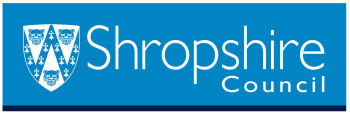 COVID-19 Response PlanFor Schools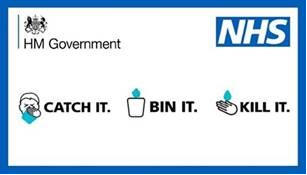 How to avoid catching or spreading coronavirusDowash your hands with soap and water often – do this for at least 20 secondspupils, students, staff and visitors should wash their hands:before leaving homeon arrival at schoolafter using the toiletafter breaks and sporting activitiesbefore food preparationbefore eating any food, including snacksbefore leaving schooluse hand sanitiser gel if soap and water are not availablecover your mouth and nose with a tissue or your sleeve (not your hands) when you cough or sneezeput used tissues in the bin straight away and wash your hands afterwardstry to avoid close contact with people who are unwellclean and disinfect frequently touched objects and surfacesDon'tdo not touch your eyes, nose or mouth if your hands are not cleanPlan SectionsCo-ordinationBusiness ContinuityCommunicationsRecord KeepingMedia ManagementWelfareEducational VisitsResourcesSafeguarding Vulnerable ChildrenYoung CarersCoronavirus (COVID-19) Response Plan for SchoolsRef’1. Co-ordination Tick / sign / timeC1Establish a basic overview of the situation.  Follow national guidance:NHS information on coronavirus - https://www.nhs.uk/conditions/coronavirus-covid-19/Public Health England (PHE) guidance for educational settings - https://www.gov.uk/government/publications/guidance-to-educational-settings-about-covid-19C2Wherever possible, assign members of staff to relevant School Emergency Management Team (SEMT) roles:Business recovery (Add name)Communications (Add name)Log-keeping (Add name)Media management (Add name)Resources (Add name)Welfare (Add name)C3Remember to:Allocate tasks amongst the SEMTEnsure that staff are clear about their designated responsibilitiesEstablish the location and frequency of SEMT / staff briefingsAsk staff to maintain a log of actions made and decisions takenAssign a log-keeper to provide administrative / secretarial supportCo-ordinate all actionsResolve any complications or difficulties that ariseC4Ensure all staff are briefed on the updated situation on a daily basis.C5Work closely with other organisations (e.g. PHE, NHS, local authority) as required. Provide accurate and factual information to those requesting it regarding any:Staff or pupils self-isolating following signs of infection;Confirmed outbreaks in staff or pupils.C6Following national guidance, ensure that regular briefings are given to:StaffPupilsParents/carersGovernorsExtended servicesC7Check that everyone who should have been notified of an outbreak or school closure has been informed (including other site users).C8In the event of a fatality, seek advice from the local authority’s Executive Director of Children’s Services and Director of Public Health.C9Seek advice on legal and insurance issues, if appropriate.Maintained schools – insurance@shropshire.gov.ukAcademy Schools – insert name of insurance contactC10Arrange a debrief for school staff involved in the response.C11Ensure school is represented at other debriefs which may take place.C12Contact the headteachers of schools where siblings of pupils are to inform them of any outbreak or school closure.  Schools to be contacted:Add school, contact and name of siblingAdd school, contact and name of siblingRef’2. Business ContinuityTick / sign / timeBC1Assess the nature of the incident, e.g.:Coronavirus (COVID-19)Denial of access to school (refer to your school’s Emergency Response & Business Recovery Plan Business Impact Analysis) and guidance for educational settings - https://www.gov.uk/government/publications/guidance-to-educational-settings-about-covid-19Lack of personnel (refer to your schools Emergency Response & Business Recovery Plan Business Impact Analysis)BC2Establish how long the incident/disruption may last.NHS information on coronavirus - https://www.nhs.uk/conditions/coronavirus-covid-19/Public Health England guidance for educational settings - https://www.gov.uk/government/publications/guidance-to-educational-settings-about-covid-19BC3Where possible order infection control supplies and increase the cleaning regime.  Information is available here:Public Health England guidance for educational settings - https://www.gov.uk/government/publications/guidance-to-educational-settings-about-covid-19BC4Consider how the incident will affect any extended services that use the school premises. Liaise with these services as necessary.Add in nature of extended service and contact detailsBC5Ensure important documentation and records required to be referred to during any closure are available to SEMT members and held securely on encrypted devices or memory sticks.BC5Minimise any disruption to the provision of education. Put arrangements in place following national guidance, to maintain normal school routines (e.g. teaching, exams) wherever possible.BC6Ensure staff, pupils and parents/carers are informed of any changes to the school routine, i.e. potential closures.BC7Put in place arrangements for remote learning, if necessary and possible.Ref’3. Communications Tick / sign / timeCO1Refer to national guidance to answer frequently asked questions from parents/carers.  Ensure that this information is checked regularly as it is subject to change on a daily basis.NHS information on coronavirus - https://www.nhs.uk/conditions/coronavirus-covid-19/Public Health England guidance for educational settings - https://www.gov.uk/government/publications/guidance-to-educational-settings-about-covid-19CO2Ensure accurate and proportionate information is regularly provided to:PupilsParents/carersGovernorsExtended servicesCO3Consider the most effective arrangements for contacting pupils and parents/carers. Ensure that records of communications made to parents/carers are maintained.  This could include information on:Any change in school circumstancesHow their child/children may be involvedThe actions taken to support those involvedWho to contact if they have any concerns or queriesCO4Record a new message on the school answer phone if a closure takes place informing callers that the school is closed. CO5In the event of an outbreak and/or school closure, liaise the local authority’s customer service centre who have a helpline for enquiries from the public.CO6Identify any alternative language requirements and ensure communications are provided appropriately.CO7Check that any information in the public domain (e.g. school website) is accurate and up-to-date.Ref’4. Record-Keeping Tick / sign / timeRK1Keep a log of important information, actions taken and decisions made.RK2Keep accurate records of anyone (staff or pupils):Staff/pupils who are self-isolatingStaff/pupils currently off sick with coronavirus symptomsStaff/pupils who have returned to school following the illnessRK3Ensure records related to the incident are archived securely but make these available to authorised staff for future reference (e.g. in the event of a debrief or enquiry)Ref’5. Media Management Tick / sign / timeM1Seek support from other organisations (e.g. local authority, PHE) in responding to any media requests.M2In collaboration with the local authority and other responding agencies/ organisations, develop a brief factual media statement (designed to provide reassurance) on behalf of the school. On-going updates should be developed and compiled throughout any outbreak or school closure in the same way.M3Arrange for an appropriate member of staff to act as a spokesperson, if necessary in liaison with the local authority.M4Be prepared to be interviewed by the media and agree media messages with your local authority’s Executive Director of Children’s Services and Director of Public Health (refer to C2 above). Ensure each message conveys an accurate, consistent and reassuring messageM5Advise staff on where to direct media enquiries. Ask staff, pupils and parents/carers to avoid speculation when talking to the media or when posting on social media.Ref’6. Welfare Tick / sign / timeW1Identify pupils who may be at greater risk (i.e. underlying medical conditions).W2Establish arrangements to meet the welfare needs of pupils, staff, parents/carers, visitors and responders.W3Assess the welfare and emotional needs of all those involved. Continue to monitor and support those who may be particularly affected by the incident. W4In groups as small as practicable, inform pupils about any changes in the school’s circumstances and consider the best way to convey news. In the event of a loss of a member of the school community, consider seeking support from educational psychologists about the best way to inform and support pupils.W5Where possible, every child’s welfare should be checked before they leave school.W6Take account of religious and cultural factors. Consider contacting religious leaders within the community for support.W7Please refer to appendix 1 of the schools Emergency Response & Business Recovery Plan for information on welfare arrangements and post incident support.Ref’7. Educational VisitsTick / sign / timeE1Inform relevant services of any pupils or staff showing signs of illness and follow advice provided:NHS information on coronavirus - https://www.nhs.uk/conditions/coronavirus-covid-19/Public Health England guidance for educational settings - https://www.gov.uk/government/publications/guidance-to-educational-settings-about-covid-19E2Contact the headteacher (or nominated emergency contact) to ask for support (insert name).  Remember to clarify international dialling codes if abroad.E3Provide an accurate and factual, overview of the situation. E4Check that everyone who should have been notified of the incident has been informed. Remember that information given must be limited until the facts are clear and all parents/carers have been notified.E5Ask the headteacher (or nominated emergency contact) to assist with developing a media statement, with support from local authority or PHE. Devise an ongoing strategy for dealing with media requests. E6Establish arrangements to meet the immediate welfare needs of pupils and staff.E7Ensure that a member of staff accompanies any pupils to hospital but remember the safety of everyone else, even if unharmed. Do not leave anybody on their own and try to maintain an adequate adult/pupil ratio.E8Keep a log of important information, actions taken and decisions made.E9Remember to retain any important items/documents e.g.:Contact detailsConsent forms (including medical and next-of-kin details)TicketsInsurance policiesProof of identityPassports (if abroad)E10Avoid making comments to the media until relevant authorities (PHE, local authority etc) and parents/carers have been informed.E11Monitor and reassure other pupils and staff and follow all professional and national guidance provided.E12Consult the headteacher (or nominated emergency contact) about arrangements for notifying parents/carers and reuniting them with their children.E12Liaise with the tour operator/provider, if appropriate.E13If abroad, contact the Foreign & Commonwealth Office for support.E14Seek insurance/legal advice regarding medical treatment of staff/ pupils affected.E15Retain any receipts/documentation for insurance purposes. e.g.:Records of expenditureMedical certificates/hospital admission formsE16Ask pupils and staff to avoid speculation when talking to the media. Try to prevent the spread of misinformation (especially through the use of mobile phones and, in particular, social media).Ref’8. Resources Tick / sign / timeR1Prior to any re-opening of the school following a closure, ensure a thorough clean has been undertaken to reduce the risk of further outbreaks.  For information please refer to:Public Health England guidance for educational settings - https://www.gov.uk/government/publications/guidance-to-educational-settings-about-covid-19Ref’9. Safeguarding Vulnerable Children Tick / sign / timeSVC1Identify all vulnerable children within your school community who:Are on a Child Protection PlanHave a Children in Need PlanAre considered vulnerable because of home circumstance or povertySVC2If your school is closing identify a lead person (Teacher/TA) to make regular contact during the week with the child/ren during the school closure SVC3If you have any concerns ring the Shropshire Council Social Care Team – add in the contact numberRef’10. Young Carers Tick / sign / timeYC1Refer to Carers UK and Carers Trust for additional information and guidance.www.Carersuk.orgwww.carers.orgYC2Identify all young carers within your school community.YC3Assess the impact on their caring responsibilities of Covid-19 and consider how the school/care balance can be re-assessed to prevent additional pressure being placed upon them.YC4If it is identified that a young carer requires additional support to manage their care responsibilities, this must be referred to the appropriate authorities (Young carers are children andyoung people, so developmentally they may need more support in terms of managing dynamic and changing situations, especially if their usual solutions are not available (e.g. their local supermarket or pharmacist does not have supplies)).YC5If your school is closing it is strongly urged that a lead person is nominated to make regular contact with the young carer during the school closure (sometimes it is only the school or teacher who know that a pupil is looking after someone at home).